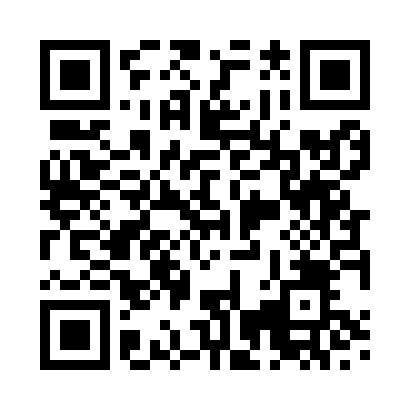 Prayer times for Ras Gharib, EgyptSat 1 Jun 2024 - Sun 30 Jun 2024High Latitude Method: NonePrayer Calculation Method: Egyptian General Authority of SurveyAsar Calculation Method: ShafiPrayer times provided by https://www.salahtimes.comDateDayFajrSunriseDhuhrAsrMaghribIsha1Sat4:105:5112:464:187:419:102Sun4:095:5112:464:187:419:113Mon4:095:5012:464:187:429:114Tue4:095:5012:464:187:429:125Wed4:095:5012:464:187:439:136Thu4:085:5012:474:187:439:137Fri4:085:5012:474:187:449:148Sat4:085:5012:474:187:449:149Sun4:085:5012:474:187:449:1510Mon4:085:5012:474:197:459:1511Tue4:075:5012:474:197:459:1612Wed4:075:5012:484:197:459:1613Thu4:075:5012:484:197:469:1714Fri4:075:5012:484:197:469:1715Sat4:075:5012:484:197:469:1716Sun4:075:5012:494:207:479:1817Mon4:085:5012:494:207:479:1818Tue4:085:5112:494:207:479:1819Wed4:085:5112:494:207:489:1920Thu4:085:5112:494:217:489:1921Fri4:085:5112:504:217:489:1922Sat4:085:5112:504:217:489:1923Sun4:095:5212:504:217:489:1924Mon4:095:5212:504:217:499:1925Tue4:095:5212:504:227:499:2026Wed4:105:5312:514:227:499:2027Thu4:105:5312:514:227:499:2028Fri4:105:5312:514:227:499:2029Sat4:115:5412:514:237:499:2030Sun4:115:5412:524:237:499:20